台北和平基督長老教會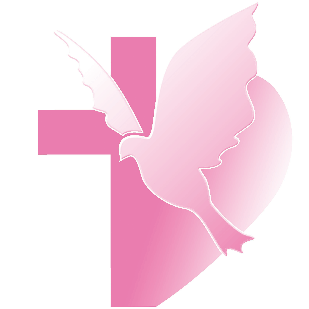 【根植於基督—謹慎來建造】(華語)【釘根佇基督—謹慎來起造】(台語)主日禮拜程序【講道大綱】一、前言：主禱文的內容：三個心願、三個祈求、三個頌讚。(一)	為自己需要禱告：「我們日用的飲食、今日賜給我們」。(二)	台灣常用問候語「你吃飽了嗎？」vs「你昨晚睡得好嗎？」二、本文：我們日用的飲食、今日賜給我們。(一)	探討飲食/今日/日用/我們 字義。(二)	以色列百姓在曠野每日撿拾嗎哪的學習(多拿無益、專心仰望神)。三、思考：(一)	什麼是我們需要的？什麼是我們想要的？「夠用就好」生活的態度(二)	我們當將對生命的安全感、從看得見的財物，轉移至看不見上帝的身上，專心倚靠上帝、學習信心的功課四、結論：倚靠上帝，不為明天憂慮。【本週樂活讀經進度】【重要事工消息】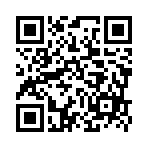 代表本主日有聚會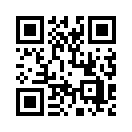 一、前言1.跟著主禱文做信仰的省思和實踐，第三個願弟兄姊妹平安，歡迎每一位存著心靈和誠實來到主面前的人，不管是在線上或是來到教會中，讓我們一起來敬拜上帝。從7月起教牧團隊在主日講道中，以耶穌教導我們的主禱文為系列，透過熟悉的經文，跟著主禱文做信仰的省思和實踐。今天進入第四講，這是耶穌在禱告文一開始，從稱呼禱告的對象「我們在天上的父」之後，接續說了三個願-願祢的名、願祢的國、願你的旨意，今天我們要集中在這句「願你的旨意，行在地上如同行在天上」。2.爾旨得成、在地若天(委辦譯本1854年)，在神和人之間的連結大家應該有發現今天講道的題目「爾旨得成、在地若天」，這是中文最早的一個譯本，稱為委辦譯本，當時聯合中國宣教的各宗派組成委員會，共同翻譯中文聖經，在1854年完成，史稱「委辦譯本」或「代表譯本」，比我們現今所熟悉，在1919年出版的「淺文理和合譯本」(合和本)還要早了65年。採用文言文(深文理)，我把整篇主禱文的內容摘錄出來，有興趣的可以再去網路上查考。吾父在天、願爾名聖、爾國臨格、爾旨得成、在地若天、所需之糧、今日錫我、我免人負、求免我負、俾勿我試、拯我出惡、以國、權、榮、皆爾所有、爰及世世、固所願也、當時還沒有我們熟悉的新標點符號，只有用頓號來斷句。對於我們已經熟悉的經文，透過不同的譯本，去重新理解經文的意義。二、再思爾旨得成、在地若天再來，我邀請大家一起思考，何謂「爾旨得成、在地若天」的意思。1.在地若天--想像天上的情景我們從一些電視宮廷劇的場景中，看見當君王的話一說出，眾文武百官們就回應「遵旨」或是「喳」，然後就去執行和完成。想像著在天上由君王所治理的天庭，眾天使站立在上帝面前，當上帝說出要天使們去做的事情時，天使就照著去執行。而耶穌教導我們的主禱文中，這句的意思也是如此，當上帝說什麼，在地上的人就照著去做，在地如在天，願祢旨意成全。而從整篇主禱文的內容，在三個願和三個求的架構中，這第三個願，也扮演一個特殊的角色，前三個願都關乎上帝，之後我們將要為自己禱告，我們的日用飲食、我們的債、我們所受的試探。就是從對以上帝為主的祈願，轉為我們人的各樣祈求之中，透過第三個願的祈禱，讓我們有份參與在上帝旨意的實現行動中。2.神的旨意就是神的心意和計畫接著我們回到前一句，神的旨意是什麼呢? 簡單的說，神的旨意就是神的心意和計畫。對神來說，這指的是神的心意和計畫，當在執行中關連到我們身上，從我們的角度來說，則是領受神的旨意。問各位，你曾否有尋求神的旨意的經驗，我想很多基督徒都會如此想，也曾如此去尋求。甚至有人會想問說，我今天去某某地方，這是不是神的旨意？我病了去找某醫生，這是不是神的旨意？我去應徵某項工作，這是不是神的旨意？我要結婚，這位對象是不是神的旨意？然而，大家有沒有發現，當我們每次提到神的旨意時，總沒有忘記我們自己！當我們在「我們生活中的大小事」內去尋求神的旨意，這本身並沒有不好，但從主禱文內容的順序來看，以上這些並非耶穌要我們如此禱告的全部，不然他會乾脆將這個願改寫放在後面三個求當中，求讓我明白祢的旨意。對於神的旨意，我們習慣從地上來看，從今天來看，從自己來看。然而神的旨意，神的心意，乃是為著完成神的計畫，卻往往需要從上面來看，從更久遠的時間來看，從神的眼光來看，難怪這些往往超出我們所看所想的。3.這是一個危險的禱告嗎?同時，關於神的旨意的祈禱，大家有沒有想過，這樣的禱告可能不安全，甚至這樣的禱告，會是一個危險的禱告。因為當我們如此禱告，我們不能排除這樣的可能性，就是我們想要的，神可能不如此想；我們所不想要的，可能正是神所想的。因為我們祈求的不是我的心願實現，而是神的旨意成全。4.耶穌在世言行的榜樣穌在世上的言語行為，為我們作了一個示範，什麼是如何遵行神的旨意。耶穌說：「我的食物就是遵行差我來者的旨意，做成他的工。」(約4:34) 祂也說「人若立志遵著他的旨意行，就必曉得這教訓或是出於上帝，或是我憑著自己說的。」(約7:17) 但要叫世人知道我愛父，並且父怎樣吩咐我，我就怎樣行。(約14:31) 耶穌知道祂來世上最重要的目的，是顯明神的愛，回應神的愛，來完成上帝救贖的計畫。特別是當祂在受難的過程中，遭受到被背叛、被綑綁、被審判、被吐口水、被鞭打、到最後的被釘死。縱使耶穌遭受各樣的苦，但這不是錯誤的悲劇，而是順服上帝去完成拯救全人類的計畫。在這些事發生之前，耶穌在客西馬尼園中如此禱告「我父啊，倘若可行，求你叫這杯離開我。然而，不要照我的意思，只要照你的意思。」(太26:39) 他這樣連續祈禱三次，看見要順服並遵行神的旨意真不是那們容易的事。雖然你我也會說，我恐怕無法像耶穌那樣，那只有耶穌才能做到。5.使徒保羅的體會和教導縱然如此，我們也不必太過擔心，就如保羅在羅馬書8:27-28如此寫「鑒察人心的，曉得聖靈的意思，因為聖靈照著上帝的旨意替聖徒祈求。我們曉得萬事都互相效力，叫愛上帝的人得益處，就是按他旨意被召的人。」因為神的心意和計畫，對祂所愛兒女們的心意是好的，為要讓萬事互相效力，叫愛神的人得益處，讓上帝的心意得以實現。我們人所看所想的實在有限，神所看的才更遠更好，讓我們在這樣的祈禱中經歷上帝的信實和美善。保羅接著在羅馬書12:2也寫「不要效法這個世界，只要心意更新而變化，叫你們察驗何為上帝的善良、純全、可喜悅的旨意。」對保羅來說，神的旨意是善良、純全、可喜悅的，當我們留心去察驗時，就可以認識，並依靠上帝恩典去遵行。說了以上的這些，讓我們了解神的旨意，在地如在天的祈禱。接著我們試著提一些角度，幫助大家更具體去思想我們可以如何應用這來禱告和實踐行動。三、在哪些方面，耶穌要我們如此禱告，願祢旨意成全1.關於拯救—相信我們被上帝所拯救，透過耶穌的死和復活來成就每當我們這樣祈禱時，首先想到的是關於拯救的恩典，相信我們被上帝所拯救，透過耶穌的死和復活，已經臨到我們身上。這不僅僅是對那些最近正要接受洗禮、堅信禮的弟兄姊妹說的。也是對那些在我們當中，已經信主久久的兄姊，可能是30年、40年、50年的兄姊們，我們祈求神的旨意繼續在我們的生命中成就，因為祂是那位讓我們信心創始成終的上帝，那位愛我們的天父。2.關於創造—接納你我本像，是上帝旨意所創造，為成就祂的計畫關於願祢旨意成就的第二點，是關於創造。除了繼續承接上帝交託給人類，治理地上萬物的職責之外，這次特別要提出的，是關於接納你我的本像，除了我們的恩賜、才幹和優點之外，也求主幫助我們接納你我的本像，就如俗語所說的「天生我材必有用」，讓我們可以依靠神，接納包含我們的缺點、軟弱、生命的破碎之處。這些也是神所創造的，神所允許，讓我們可以依靠神、親近神，甚至在我們的軟弱之處，顯明上帝夠用的恩典，並讓我們有這樣的經歷，更知道如何陪伴安慰別人。親愛的弟兄姊妹，如果你生命中存在著欠缺和破碎之處，讓我們接納這些，並帶到神面前，祈禱說願祢旨意成全，讓我來成就祢的心意。3.關於國度—盡你我所能，察驗並參與在上帝國度降臨的計畫之中第三是關於國度，有的弟兄姊妹知道他們重生了，知道他們是神的兒女；但是神的國度要如何降臨，神在今日要有甚麼作為，他們卻不常留意，也不關心。他們的生活，他們的行事為人，大多是為著他們自己，不是為著神。他們雖說已經成為神國的子民，卻好像完全在神的國度之外的人。縱使他們天天禱告主，也是為著他們自己的生活、行動、和事業來祈求，他們根本不關心神的計畫，也似乎沒有想過在神的計畫裏面。然而，另外也有一些弟兄姊妹，雖然生活中面對著困難、缺乏，以及對未來的不確定，但神一步步引領他們去留意神的計劃如何和他們生命有關聯。如同上個主日禮拜中，晶晶牧師信息中所分享「酒沒了，恩典來了」的信息。在晶晶牧師下午的講座分享中，有機會聽見她說到神如何帶領她和先生，因著過去在和平教會服侍當中，一步步開啟她的宣教之路，直到如今還在繼續進行。親愛的兄妹們，在不同世代中，神的心意和計畫是要得著一群人，活出敬神愛人的大誡命，實踐分享福音的大使命。你我可願盡其所能，察驗並參與在上帝國度降臨的計畫之中，就在我們現在所在的地方，去摸著神的計畫，並把自己置身在神這個計畫裏面。這並非僅有去宣教才是去參與神的國度，只要我們願意，留意神的心意如何成為所領受神的旨意，因此當我們去推展業務是為著神的國度，去教書是為著神的國度，去成為家庭主婦是為著神的國度，去照顧陪伴孫兒女也是為著神的國度，去讀書也是為著神的國度，整個生活行動也都去察驗，我們可以如何參與在神國度的建造。當上帝說，我們就回應：「遵旨」，如同威斯敏斯特要理問答的第一問「人生最重要、最崇高的目的是什麼?」 答:「人生最重要、最崇高的目的就是榮耀上帝，完全以祂為樂，直到永遠。」 (A Man’s chief and highest end is to glorify God, and fully to enjoy him forever.)我們應當問自己：「到底我有沒有看見神的國度降臨是甚麼？到底我有沒有看見神今天在這裏所要作的事是甚麼？」我們若對這些毫無認識，即使我們追求一點生命的長進，生命的交通，或是主的同在，那也不過是為著自己增添一點點屬靈的享受而已。這也是我們每次讀到這句主禱文時，該去思想的事。四、結論不知從什麼時候去讀到這句話「在世界的需要中，看見自己的責任」，大家有聽過或看過這句話嗎?我 們值得好好去把握和發揮，不僅是為了自己，更是為著更大的目標前進。也會想到使徒保羅寫給提摩太的那段話：「那美好的仗，我打過了，當跑的路，我跑完了，所信的道，我守住了。從此，有公義的冠冕為我預備，按公義審判的主會在祂來的那一天把它賜給我，不但會賜給我，也會賜給所有愛慕祂顯現的人。」(提後4:7-8) 這段話也有如一座燈塔，指引著每一位基督徒，在人生航行的旅程，如何去察驗並參與在神的心意中。最後，以這首歌「我的一生在祢手中」的歌詞，跟大家互相共勉來作為結束。在主面前，細細數算神的恩典，我才明瞭，祢的奇妙帶領。我等候，願能摸著祢的心意，未來的路，願走在祢旨意中。獻上我最愛，在祭壇前不帶走，帶領我前往祢所應許之地。我的一生在祢手中，驚濤駭浪主與我同在。我的一生在祢手中，勇敢前往向標竿直奔。我的一生在祢手中，甘心順服得最終獎賞。我的一生在祢手中，我深知道我的一生在祢手中。這是你我的禱告嗎? 我們同心來禱告。【默想和行動】1.你曾在哪些事情上祈禱「明白上帝的旨意」，好讓你做決定，後來你如何看待這整個過程和結果呢？2.假如要你從上帝永恆計畫的眼光，去勾勒出上帝要你如何參與這當中，試著說出自己的生命故事。【金句】惟有你們是被揀選的族類，是有君尊的祭司，是聖潔的國度，是屬上帝的子民，要叫你們宣揚那召你們出黑暗入奇妙光明者的美德。(彼前2:9)第一堂禮拜講 道：楊博文牧師講 道：楊博文牧師第二堂禮拜講 道： 講 道： 講 道： 講 道： 楊博文牧師楊博文牧師司 會：黃慧娟執事司 會：黃慧娟執事司 會：司 會：司 會：司 會：邱煌森長老邱煌森長老司 琴：梁恩傑弟兄司 琴：梁恩傑弟兄司 琴：司 琴：司 琴：司 琴：林純純執事林純純執事領 詩：領 詩：領 詩：領 詩：簡文隆弟兄簡文隆弟兄同心歌頌預備心敬拜上帝預備心敬拜上帝預備心敬拜上帝預備心敬拜上帝預備心敬拜上帝預備心敬拜上帝會眾會眾會眾序樂安靜等候神安靜等候神安靜等候神安靜等候神安靜等候神安靜等候神司琴司琴司琴宣召司會司會司會聖詩第一堂(華) 新聖詩 第18首「我心讚美天父」(華) 新聖詩 第18首「我心讚美天父」(華) 新聖詩 第18首「我心讚美天父」(華) 新聖詩 第18首「我心讚美天父」(華) 新聖詩 第18首「我心讚美天父」會眾會眾會眾聖詩第二堂(台) 新聖詩 第18首「我心謳咾上帝」(台) 新聖詩 第18首「我心謳咾上帝」(台) 新聖詩 第18首「我心謳咾上帝」(台) 新聖詩 第18首「我心謳咾上帝」(台) 新聖詩 第18首「我心謳咾上帝」會眾會眾會眾信仰告白尼西亞信經尼西亞信經尼西亞信經尼西亞信經尼西亞信經會眾會眾會眾祈禱司會司會司會啟應 新聖詩 啟應文55馬太6 新聖詩 啟應文55馬太6 新聖詩 啟應文55馬太6 新聖詩 啟應文55馬太6 新聖詩 啟應文55馬太6會眾會眾會眾獻詩第一堂成為我異象Be Thou My Vision成為我異象Be Thou My Vision成為我異象Be Thou My Vision成為我異象Be Thou My Vision成為我異象Be Thou My Vision梁恩傑弟兄梁恩傑弟兄梁恩傑弟兄獻詩第二堂一首歡慶的哈利路亞  A Festive Alleluia一首歡慶的哈利路亞  A Festive Alleluia一首歡慶的哈利路亞  A Festive Alleluia一首歡慶的哈利路亞  A Festive Alleluia一首歡慶的哈利路亞  A Festive Alleluia成契詩班成契詩班成契詩班聖經馬太福音6:11,31-34馬太福音6:11,31-34馬太福音6:11,31-34馬太福音6:11,31-34馬太福音6:11,31-34司會司會司會講道日用飲食今日賜給我們日用飲食今日賜給我們日用飲食今日賜給我們日用飲食今日賜給我們日用飲食今日賜給我們楊博文牧師楊博文牧師楊博文牧師回應詩第一堂(華) 新聖詩 第612首「任何境遇不要驚慌」(華) 新聖詩 第612首「任何境遇不要驚慌」(華) 新聖詩 第612首「任何境遇不要驚慌」(華) 新聖詩 第612首「任何境遇不要驚慌」(華) 新聖詩 第612首「任何境遇不要驚慌」會眾會眾會眾回應詩第二堂(台) 新聖詩 第612首「境遇好歹變化無定」(台) 新聖詩 第612首「境遇好歹變化無定」(台) 新聖詩 第612首「境遇好歹變化無定」(台) 新聖詩 第612首「境遇好歹變化無定」(台) 新聖詩 第612首「境遇好歹變化無定」會眾會眾會眾奉獻新聖詩 第382首 第1、5節新聖詩 第382首 第1、5節新聖詩 第382首 第1、5節新聖詩 第382首 第1、5節新聖詩 第382首 第1、5節會眾會眾會眾報告交誼 司會司會司會祝福差遣第一堂(華) 新聖詩 第397首「願主賜福保護你」(華) 新聖詩 第397首「願主賜福保護你」(華) 新聖詩 第397首「願主賜福保護你」(華) 新聖詩 第397首「願主賜福保護你」(華) 新聖詩 第397首「願主賜福保護你」會眾會眾會眾祝福差遣第二堂(台) 新聖詩 第397首「願主賜福保護你」(台) 新聖詩 第397首「願主賜福保護你」(台) 新聖詩 第397首「願主賜福保護你」(台) 新聖詩 第397首「願主賜福保護你」(台) 新聖詩 第397首「願主賜福保護你」會眾會眾會眾祝禱楊博文牧師楊博文牧師楊博文牧師阿們頌會眾會眾會眾尾頌第二堂賜阮平安 Dona Nobis Pacem賜阮平安 Dona Nobis Pacem賜阮平安 Dona Nobis Pacem賜阮平安 Dona Nobis Pacem成契詩班成契詩班成契詩班第三堂禮拜講 道：楊博文牧師講 道：楊博文牧師講 道：楊博文牧師講 道：楊博文牧師司 琴：李以諾弟兄司 琴：李以諾弟兄司 琴：李以諾弟兄司 琴：李以諾弟兄司 琴：李以諾弟兄司 會：林尚平執事司 會：林尚平執事司 會：林尚平執事司 會：林尚平執事領 詩：邱淑貞牧師領 詩：邱淑貞牧師領 詩：邱淑貞牧師領 詩：邱淑貞牧師領 詩：邱淑貞牧師敬拜讚美會眾會眾會眾信仰告白尼西亞信經尼西亞信經尼西亞信經尼西亞信經尼西亞信經尼西亞信經會眾會眾會眾消息報告司會司會司會歡迎禮司會司會司會守望禱告司會司會司會奉獻委身新聖詩 第382首 第1、5節新聖詩 第382首 第1、5節新聖詩 第382首 第1、5節新聖詩 第382首 第1、5節新聖詩 第382首 第1、5節新聖詩 第382首 第1、5節會眾會眾會眾聖經馬太福音6:11,31-34馬太福音6:11,31-34馬太福音6:11,31-34馬太福音6:11,31-34馬太福音6:11,31-34馬太福音6:11,31-34司會司會司會證道信息日用飲食今日賜給我們日用飲食今日賜給我們日用飲食今日賜給我們日用飲食今日賜給我們日用飲食今日賜給我們日用飲食今日賜給我們楊博文牧師楊博文牧師楊博文牧師回應詩歌每天的禱告每天的禱告每天的禱告每天的禱告每天的禱告每天的禱告會眾會眾會眾祝禱楊博文牧師楊博文牧師楊博文牧師阿們頌會眾會眾會眾日期8/8(一)8/9(二)8/10(三)8/11(四)8/12(五)進度阿摩司書8阿摩司書9俄巴底亞書約拿書1約拿書2禮拜類  別類  別時  間場  地場  地上週人數上週人數禮拜第一堂禮拜第一堂禮拜主日  8：30五樓禮拜堂     實體  42/線上50 五樓禮拜堂     實體  42/線上50 92366禮拜第二堂禮拜第二堂禮拜主日 10：00三、四樓禮拜堂 實體151/線上66三、四樓禮拜堂 實體151/線上66217366禮拜第三堂禮拜第三堂禮拜主日 11：30五樓禮拜堂     實體  46/線上11五樓禮拜堂     實體  46/線上1157366禱告會類別類別時間本週本週上週/次下次聚會日期禱告會類別類別時間場地內容 / 主理人數下次聚會日期禱告會第一堂會前禱告第一堂會前禱告主日  8：20五樓禮拜堂教牧團隊48/14禱告會第二堂會前禱告第二堂會前禱告主日  9：50三樓禮拜堂教牧團隊138/14禱告會第三堂會前禱告第三堂會前禱告主日 11：00五樓禮拜堂敬拜團58/14禱告會禱告會禱告會週四 19：301F01邱淑貞牧師   實體12/線上5178/11禱告會早禱會早禱會週五  8：402F02 陳群鈺姊妹78/19團契聚會松年團契松年團契主日  8：401F01休息108/14團契聚會成人團契成人團契主日  9：00三樓禮拜堂獻詩練習358/14團契聚會成人團契成人團契主日 11：302F02練詩358/14團契聚會婦女團契婦女團契週二10：001F01桌遊/張中興執事278/9團契聚會方舟團契方舟團契週日13：307F03邱淑貞牧師168/14團契聚會青年團契青年團契週六19：001F01專講248/13團契聚會少年團契少年團契週六19：00B2禮拜堂信仰活動198/13小組聚會腓立比小組主日每月第1、3主日11:306F02陳詞章小組長8/21小組聚會腓立比小組主日每月第3主日11:306F01謝敏圓長老8/21小組聚會喜樂小組主日每主日10:006F05劉永文弟兄108/14小組聚會活水小組主日每月第2主日11:307F05吳雅莉牧師8/14小組聚會大數小組主日每月第1、3主日11:307F06許素菲執事58/21小組聚會橄欖小組主日每月第2主日12:006F01卓璇慧執事8/14小組聚會依一小家主日每月第2、4主日11:306F02蔡雅如姊妹8/14小組聚會畢契小家主日每主日下午14:00B101洪婕寧姐妹128/14小組聚會新婚迦拿小組主日每月第3主日13:106F04-05邱淑貞牧師68/21小組聚會宗翰小組主日每主日晚上9:00線上聚會蔡宗翰弟兄-8/14小組聚會甘泉小組週二每月第1、3週二10:006F03神是信實的128/16小組聚會新苗小組週二每週二19:00線上聚會陳群鈺小組長128/9小組聚會安得烈小組10B週二每月第1、3週二19:306F02詹穎雯執事8/9小組聚會路加小組週二每月第3週二19:307F06周德盈小組長78/23小組聚會長輩小組三每週三 9:451F長輩分享、銀髮健康操508/10小組聚會K.B小組週五每週五10:001F陳群鈺小組長248/12小組聚會K.B II小組週五每週五10:002F02陳秀惠長老78/19小組聚會安得烈小組10A週六每月第1、3週六14:006F04溫秋菊、鄭麗珠小組長8/20小組聚會葡萄樹小組週六每月第4週六15:006F03黃瑞榮長老88/27查經班以斯拉查經班以斯拉查經班每月第二主日8:45-9:506F03高正吉長老8/21查經班生命建造查經班聖經共讀路得記生命建造查經班聖經共讀路得記每月一次 週六10:00五樓禮拜堂莊信德牧師 實體23/線上34共57人 莊信德牧師 實體23/線上34共57人 9/3詩班樂團撒母耳樂團撒母耳樂團主日12：00B2禮拜堂張中興團長278/14詩班樂團希幔詩班希幔詩班週二20：002F02范恩惠傳道188/9詩班樂團青契敬拜團青契敬拜團週六15：30B1禮拜堂邵祥恩弟兄38/13詩班樂團和平敬拜團和平敬拜團週六14：00B102楊承恩弟兄8/20社區和平關懷站和平關懷站週二~週五 10:00-16:001F01-02粉彩/- 桌遊/18 健身/38 樂活183/31粉彩/- 桌遊/18 健身/38 樂活183/318/9社區繪畫小組繪畫小組週三  9：306F04-05張素椿老師-社區編織班編織班週三 10：00-12：006F01張雅琇長老68/10社區日文學習小組日文學習小組週三 18：002F02乾美穗子姊妹-社區姊妹成長讀書會姊妹成長讀書會週五 09：30-11：306F01沈月蓮長老68/19社區插花班插花班週五 19：001F01李玉華老師-全新樂活讀經計劃2022年8月8日至8月12日全新樂活讀經計劃2022年8月8日至8月12日全新樂活讀經計劃2022年8月8日至8月12日日期經文默想題目8/8(一)阿摩司書81.	詳讀本章經文，看看上帝責備以色列的惡行有哪些？我們是否在有意；無意間犯了這些惡行？2.	你認同｢要除去心靈生命飢渴最好的方法，就是用心研讀聖經—上帝的話語」嗎？8/9(二)阿摩司書91.	經文中，我們看見上帝居然也拯救、帶領以色列的傳統敵人─古實人、非利士人、敘利亞人(9：7)，這給我們甚麼樣的啟發？2.	先知說上帝要重建大衛破裂的王國(11節)。請回想你生命有什麼樣的破碎？是否真實經驗上帝的重建？8/10(三)俄巴底亞書1.	再細讀一遍經文，找出上帝審判以東的原因是甚麼？2.	經文中，以東不僅沒跟受害者站在一起，還成為共同加害者，以東也因此被上帝嚴厲審判。今天我們是否看見身邊哪裡有受苦的鄰舍？3.	在世上有跟我們流着同樣血脈的至親，我們與他們的關係如何？會像以東人一樣，對手足、親人漠不關心？求神賜下更多愛心幫助我們真誠關愛他們。8/11(四)約拿書11.	捫心自問，是否曾有過躲避上帝的想法？躲避的了嗎？2.	面對故意反上帝之道而行的約拿，上帝如何回應？在上帝的回應中，我們能察覺他的心意為何嗎？8/12(五)約拿書21.	再一次細讀經文2-9節，思想約拿是如何一步步認識上帝的。2.	從約拿對上帝的認識之過程，請回想自己心中的上帝形象是甚麼？回溯自己在怎樣經歷中對上帝有這般的認識呢？3.	在困境中，我們會想到需要幫助者。對你而言，誰是生命的拯救者？是否願意學習約拿，以禱告來到上帝面前坦承自己的困境？